Verpflichtungserklärung zurUnterauftragsvergabe und Eignungsleihe (B-41a)☐	Unterauftragnehmer	Ich/Wir verpflichte(n) mich/uns gegenüber dem Bewerber bzw. Bieter, die entsprechend erforderlichen Kapazitäten zur Verfügung zu stellen.	☐	EignungsleiheDer Bewerber bzw. Bieter nimmt zum Nachweis seiner Eignung a) ☐ die wirtschaftliche und finanzielle Leistungsfähigkeit b) ☐ die technische und berufliche Leistungsfähigkeitmeines/unseres Unternehmens in Anspruch. Ich/Wir verpflichte(n) mich/uns gegenüber dem Bewerber bzw. Bieter, die entsprechend erforderlichen Nachweise zur Verfügung zu stellen.Ich bin mir/Wir sind uns bewusst, dass der Auftraggeber verlangen kann, dass mein/unser Unternehmen im Hinblick auf die wirtschaftliche und finanzielle Leistungsfähigkeit entsprechend dem Umfang der Eignungsleihe für die Auftragsausführung gemeinsam mit dem Hauptauftragnehmer haftet.Hinweis: Die Bietererklärung muss an dieser Stelle unterzeichnet werden!Angebot für:	Vergabe-Nr.:Angaben, des sich verpflichtenden Unternehmens:Angaben, des sich verpflichtenden Unternehmens:Name:Anschrift:Beschreibung der Leistung:Beschreibung der Leistung:Zur Verfügung gestellte Kapazitäten:Zur Verfügung gestellte Kapazitäten: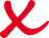 …………..……………………………………………………………………………………………………….…Name und Unterschrift des Unterauftragnehmers/ Eignungsleiher